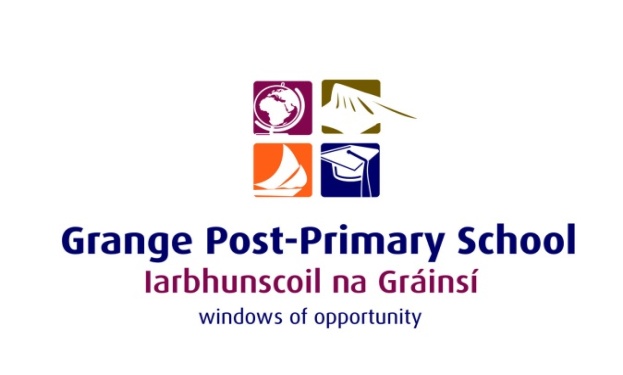 Board of ManagementAgreed Report 20/11/2018The Board thank all teachers for their hard work in planning for this year and wish them well. The Board compliment the work of the SSE Teams and wish them every success.The Board wish to congratulate the Student Council Representatives on their recent fundraising and wish them every success.The Board can report that Grange PPS is fully compliant with Child Protection Procedures.  The Board are delighted to report that the extension has moved onto the next stage.Date of next meeting:  Mid -January 2019 at 5.30pm.